Erasmus Student Work Placement in Spain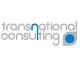 EMPLOYER INFOMATIONCONTACT DETAILSAPPLICATION PROCEDUREPLACEMENT INFORMATIONCOMPETENCES, SKILLS AND EXPERIENCE REQUIREMENTSIf you would like further information please do not hesitate to contact us.Looking forward to hearing from you.Name of the companyTransnational Consulting, S.L.Address inc post codeC/Ivan Pavlov nº 8 bloque 2 1ºI 29590Telephone+34 951 013 434Fax+34 952 041 676E-mailtransnationalconsulting@gmail.comNumber of employees15Short description of the companyTransnational Consulting, SL is a consulting company that aims to provide integral services: Human Resources Consulting, Financial and Accounting Consulting. Our clients are mostly small and medium enterprises located mainly in Spain (Peninsula, Balearic and Canary Islands). This dynamic company located in beautiful and touristic Malaga on Costa del Sol is made of a professional team willing to share their experience with you. Contact person for this placementKamila Silska / Pilar CordónDepartment and designation, job titleHuman ResourcesDirect telephone number910601935E-mail addressksilska@veturis.com / rrhh@veturis.comWho to apply to (including contact details)Kamila Silska (ksilska@veturis.com) / Pilar Cordón (rrhh@veturis.com)Deadline for applications30/06/2013Application processThe candidate has to send: CV, cover letter, academic record, any other relevant information (in English).Department, FunctionTranslation, market entry in foreign countries development.LocationMálaga (Spain)Start Date01/07/2013 (as soon as possible)Duration6 monthsWorking hours per week40 hoursDescription of activities, taskTranslation from English to German, expanding our tourist services into students home country markets.AccommodationHelp with finding accommodation. Details of financial and "in kind" support to be providedFinancial help with paying for accommodation. Languages and level of competence requiredGerman – native language, English – full professional proficiency, Spanish - preferable but not requiredComputer skills and level of skills requiredKnowledge of MS Office, mail, and InternetOtherTranslation work experience and commercial experience in International Market is a plus. Hard team worker, ability to work independently, organized, and with a high sense of responsibility.